REPUBLIKA E SHQIPËRISËKOMISIONI QENDROR I ZGJEDHJEVE V E N D I MPËR SHTYRJEN E ORARIT TË VOTIMIT TE ZGJEDHJEVE PËR KUVENDIN TË DATËS 25 QERSHOR 2017Komisioni Qendror i Zgjedhjeve në mbledhjen e datës  25.06.2017 me pjesëmarrjen e:Klement 	ZGURI -		KryetarDenar 		BIBA -			Zv/KryetarBledar		SKËNDERI-		AnëtarEdlira		JORGAQI -		AnëtareGëzim		VELESHNJA -		AnëtarHysen		OSMANAJ -	           AnëtarVera		SHTJEFNI-		AnëtareShqyrtoi çështjen me:OBJEKT:                      	Për shtyrjen e orarit të votimit të zgjedhjeve për Kuvendin të datës 25 qershor 2017. BAZA LIGJORE: 	Neni 3, pika 3, neni 23, pika 1 germa a, neni 11, neni 112 i ligjit Nr.10019, datë 29.12.2008 “Kodi Zgjedhor i Republikës së Shqipërisë”, i ndryshuar, neni 3, pika 3 e ligjit nr. 44/2015 “Kodi i Procedurave Administrative.Komisioni Qendror i Zgjedhjeve, pasi shqyrtoi dokumentacionin e paraqitur si dhe diskutoi; V Ë R E NKQZ deri në orën 18.00 të datës 25 qershor 2017, konston faktin se pjesëmarrja e zgjedhësve në votim është pjesëmarrja e e ulet qe ka ndodhur në proceset e fundit zgjedhore që janë zhvilluar. Data 25 qershor 2017 korespondon dhe festën zyrtare të besimtarëve Mysliman “Fiter Bajrami”, sipas të cilës ritet e festës përfundujnë në orët e pasdites.Gjithashtu temperaturat në këtë datë 25 qershor 2017 shënojnë deri në 39 grad celcius, ndër më të lartat në ketë perudhë të vitit në vitet e fundit.Duke qene se për arsyet objektive të sipërcituara pjesëmarrja e zgjedhësve në votime në këto zgjedhje ka qene e ulët, për të mundësuar garantimin e të drejtës të zgjedhësve për të votuar të sanksionuar në nenin 45 të Kushtetutës, KQZ duhet të urdhëroj të gjitha Komisionet e Qendrave të Votimit të shtyn orarin e votimit deri në oren 20.000 të datës 25 qershor 2017. PËR KËTO ARSYENeni 3, pika 3, neni 23, pika 1 germa a, neni 11, neni 112 i ligjit Nr.10019, datë 29.12.2008 “Kodi Zgjedhor i Republikës së Shqipërisë”, i ndryshuar, neni 3, pika 3 e ligjit nr. 44/2015 “Kodi i Procedurave Administrative.V E N D O S I:Qendrat e votimit për zgjedhjet për Kuvendin të datës 25 qershor 2017 do të mbyllen në orën 20.00. Ky vendim hyn në fuqi menjëherë.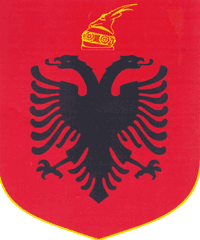 